.REPEATBandera Waltz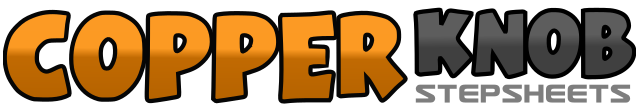 .......Count:36Wall:2Level:Beginner waltz.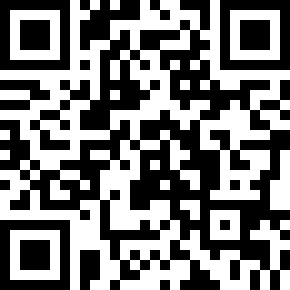 Choreographer:Terry Hogan (AUS)Terry Hogan (AUS)Terry Hogan (AUS)Terry Hogan (AUS)Terry Hogan (AUS).Music:Bandera Waltz - Tom Morrell & The Timewarp TophandsBandera Waltz - Tom Morrell & The Timewarp TophandsBandera Waltz - Tom Morrell & The Timewarp TophandsBandera Waltz - Tom Morrell & The Timewarp TophandsBandera Waltz - Tom Morrell & The Timewarp Tophands........1Step right foot forward2-3Step left across behind right, step right to the side making ¼ turn right4Make further ¼ turn right on ball of right foot & step left foot to the side5Rock/step right foot across behind left (body turns toward right diagonal)6Rock/replace weight onto left foot (body should face 6:00)7Make ¼ turn left on ball of left foot & step right foot to the side8Rock/step left foot across behind right (body turn toward left diagonal)9Rock/replace weight onto right foot (body will face 3:00)10Make ¼ turn right on ball of right foot & step left foot slightly backward11Make ½ turn right on ball of left foot & step right foot slightly forward12Step left foot slightly forward on right (you should be facing your starting wall)13-15Step right foot forward, step left beside right step right in place16-18Step left foot forward, step right beside left step left in place19-21Step right foot backward, step left beside right step right in place22Make ½ turn left on ball of right foot & step left forward (toward 6:00)23-24Step right foot forward, make ½ pivot turn left stepping forward onto left foot25-26Step right foot forward toward right diagonal step left across behind right27Step right foot to the side & make ¼ turn right28Make further ¼ turn right on ball of right foot & rock/step left foot to the side29-30Rock/replace weight onto right, step left across in front of right31-32Rock/step right foot to the side rock/replace weight onto left foot33Step right foot across in front of left34-35Rock/step left foot to the side rock/replace weight onto right36Step left foot beside right